Career Pathways Targeted Populations (CPTP)
WINTER Quarterly Meeting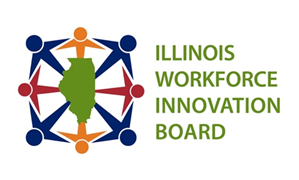  January 27, 2021		  10-11:30 am Co-Leaders: David Friedman, Mike Massie, Margi Schiemann, and Tom Wendorf Members :  Dywaine Betts, Michelle Cerutti, Susette Crenshaw, Dean Dittmar, Mollie Dowling, Brian Durham, Jennifer Foster, David Friedman, Laura Furlong, Jon Furr, Steve Gold, Louis Hamer, LaDonna Henson, Jeff Horvath, Marci Johnson, Aime’e Julian, Kraig Kistinger, Mark Lohman, Todd Lowery, Pat Maher, Greg Martinez, Angela Mason, Kathy Mesinger,  Cory Muldoon, Kathy Nicholson-Tosh, Margi Schiemann, Michelle Scott-Terven, Joe Seliga, Blanche Shoup, Tyler Strom, Rick Stubblefield, Nina Tangman, Whitney Thompson, Marie Trzupek Lynch, Michele Velez, Tom Wendorf, Terry Wilkerson, Lois Wood
Staff:  Molly CookGuests:  Mike Baker, Marcus Deamer, Michael Diaz, Stephanie LipeMeeting Goals: Review the CPTP December quarterly reportLearn about the work of Misericordia through a virtual tour, a discussion on work-based learning opportunities, and an employer testimonial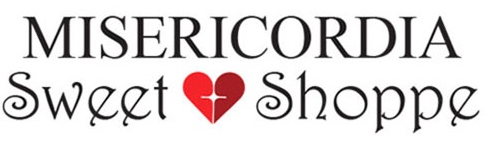 Charges:  Create opportunities for learners of all ages and ability with a focus on those individuals defined as targeted populations to enhance their career awareness, career skills, and life skills through experiences with the education and training, work-based learning and essential skills as enhanced by the Illinois Essential Employability Skills approach.  Serves as the intersection between job seekers, businesses, the education system, local workforce agencies, and other interested stakeholders. Presenter10:00 amWelcome/Roll Call  David Friedman10:05 amAction Item:  Approve minutes from November 18, 2021 meeting  David Friedman10:07 amDiscussion and CPTP Report Review  Mike Massie  David Friedman  Rick Stubblefield10:15 amPresentation by Misericordia:Virtual tour and historyWork-based opportunitiesTestimonials/Panel DiscussionPerspectives about the systemic lessons from Misericordia approaches  Michael Diaz11:00 amLearning from IDRS Honorees Marcus Deamer Stephanie Lipe11:15 amTransportation, Distribution and Logistics DiscussionNext meeting with DOT FoodsDiscussion on TD&L at the Secondary Level Blanche Shoup Dean Dittmar Mike Baker11:30 amAdjournment David Friedman